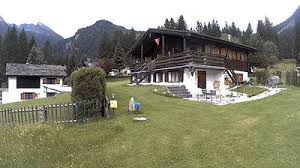 Carissimi orientisti della O-92,sabato 5 ottobre si svolgerà la nostra gara nella bellissima zona del Pian San Giacomo e chiaramente abbiamo bisogno della partecipazione di tutti voi per poter svolgere la gara in maniera ottimale.L’amico Franco Menozzi mi ha dato una mano per la ricerca del personale con un tool elettronico.Vi prego di compilare il Compila modulo entro e non oltre il 15 settembre 2019.
In seguito procederò a farvi avere la lista definitiva dei collaboratori. 
Farò il possibile per rispettare le vostre segnalazioni ma allo stesso tempo confido nella vostra comprensione e disponibilità nel caso dovessi apportare qualche cambiamento per coprire eventuali posti vacanti.La gara si svolgerà al sabato e, contrariamente alle abitudini, l’inizio gara sarà al mattino in quanto la sera ci sarà la gara della notturna ufficiali e il giorno dopo una nazionale.Dopo la gara verrà organizzato sul posto uno spuntino carino per ringraziarvi tutti del lavoro svolto. Sul modulo è annotato se siete presenti alla cena. Rispondete tenendo conto che il tutto si terrà a Pian S. Giacomo. Così facendo dovremmo riuscire a rincasare più presto.Rinnovo l’invito classico a preparare torte varie per la buvette ed eventualmente contattare Carla ( carlabolis@ticino.com ) per accordarsi e non portare tutti le stesse cose.Un caro saluto a tutti e a presto, il vostro capo gara, Alessandro Pawlowski (079 547 56 66- alessandrop@bluewin.ch)